Sesto Fiorentino, 11/06/2020A tutti i genitori della Sc. Primaria									Istituto Padre Guido AlfaniPer l’inizio dell’anno scolastico 2020/2021 riceverete indicazioni appena avremo la circolare ministeriale appositaSiamo in conclusione di questo particolare e laborioso anno scolastico con relativi adempimenti conclusivi. In questi ultimi giorni si svolgeranno gli scrutini di tutte le classi della Scuola Primaria con la presenza di tutte le maestre che operano sulle classi.Verranno trascritte le schede relative alla valutazione dell’anno scolastico tenendo presente in prevalenza le attività didattiche svolte in classe fino ai primi giorni di marzo e poi la didattica a distanza dopo la chiusura delle scuole.Le schede relative alla valutazione di ciascuna classe saranno consegnate all’interno dell’Istituto secondo il presente calendario dettagliato a cui preghiamo vivamente di attenersi per un ultimo incontro con le maestre; gli incontri saranno svolti nel rispetto delle regole sanitarie, del necessario distanziamento, e si richiede la presenza di un solo genitore insieme (eventualmente) al figlio/a. Sarà cura delle maestre inviarVi un messaggio per distribuire al meglio i genitori della propria classe in occasione della consegna delle schede. CONSEGNA SCHEDE :In tali occasioni dovranno essere effettuate le iscrizioni per l’A/S 2020/2021, di cui Vi alleghiamo il modulo per snellire le procedure, iscrizioni che avranno termine entro la fine di giugno, in questa occasione sempre in segreteria si potranno ritirare i libri delle vacanze e altro materiale.Vi comunichiamo per conoscenza gli importi dei libri della vacanze:Le quote di iscrizione e di frequenza per l’A/S 2020/2021, come già concordato nel Consiglio d’Istituto del 10 ottobre 2019 sono le seguenti: quota annuale € 2550,00 ripartita in 10 mensilità, quota d’iscrizione € 250,00Dopo talune incertezze circa l’attività a scuola dopo la conclusione di questo anno scolastico particolare (10 giugno), vi mettiamo a conoscenza di un’opportunità  di un centro estivo nei locali del nostro Istituto. Sarà organizzato e gestito dall’Oratorio della nostra Parrocchia di San Martino che da anni svolge questo servizio e anche quest’anno lo farà nel rispetto delle regole e linee operative di ordine sanitario e come indicate dal Comune di Sesto Fiorentino. Pertanto chi fosse interessato a questa esperienza rivolta ai ragazzi della scuola elementare deve collegarsi a questo link: http://www.pievedisesto.it/pieve/index.php?option=com_content&view=article&id=664:oratorio-estivo-2020&catid=80:oratorio-estivo&Itemid=128per   le modalità di iscrizione, il periodo proposto  e per ulteriori informazioni. Condividendo l’esperienza, raccomandiamo agli interessati di informarsi/iscriversi quanto prima in quanto il centro estivo è aperto a tutte le famiglie del nostro comune.Giunti alla conclusione di questa annuale fatica così anomala rivolgo un saluto cordiale a tutti i componenti della Comunità educativa che hanno operato, ai genitori per la loro fiducia e collaborazione, alle insegnanti per la loro assidua e generosa attività anche di didattica a distanza e a tutti i bambini l’augurio di rivedersi a settembre tutti insieme in presenza nella nostra scuola. A questo proposito Vi informiamo che la Direzione del nostro istituto di sta attivando per la ripartenza a settembre delle attività scolastiche cercando di ottemperare alle indicazioni (non ancora definitive purtroppo !) ministeriali circa il numero degli alunni per aula, nuovi spazi interni da usufruire causa distanziamento, ingressi e uscite diversificate e regole igieniche. E’ comunque nostra intenzione rassicurarVi nella riapertura in presenza delle attività scolastiche all’interno del nostro Istituto e in un orario completo giornaliero. In seguito saremo in grado di essere più precisi. 	La Direzione                       	P. Sergio SereniScuole dell’Infanzia, Primaria e Secondaria di 1° grado paritarieVia G. Galilei, 43 - Tel. (055) 4489154 - Fax 440671e-mail  info@istitutoalfani.itt  50019 SESTO FIORENTINO (FI)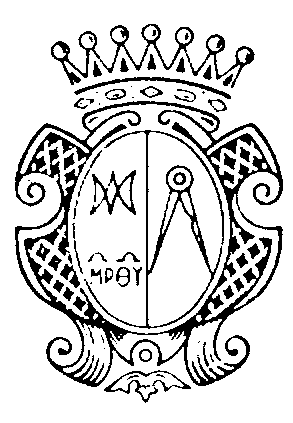 ISTITUTO P. GUIDO ALFANI DEI PADRI SCOLOPISesto Fiorentino - FirenzeClasse 4A Martedì 16 giugnoDalle ore 17,00 alle ore 19,00 (17,00-18,00 14 genitori e 18,00 – 19,00 13 genitori)Classe 4BVenerdì 19 giugnoDalle ore 8,00 alle ore 10,00 (8,00 – 9,00 12 genitori e 9,00 – 10,00 13 genitori)Classe 1A Lunedì 22 giugnoDalle ore 17,00 alle ore 19,00(17,00-18,00 12 genitori e 18,00 – 19,00 12 genitori)Classe 2A e 2BMartedì 23 giugnoDalle ore 17,00 alle ore 19,00(17,00 – 18,00 2A e 18,00 – 19,00 2B)Classe 3AMercoledì 24 giugnoDalle ore 17,00 alle ore 19,00(17,00-18,00 14 genitori e 18,00 – 19,00 13 genitori)Classe 5AGiovedì 25 giugnoDalle ore 14,00 alle ore 16,00(14,00-15,00 9 genitori e 15,00 – 16,00 9 genitori)Classe 5B Giovedì 25 giugnoDalle ore 16,00 alle ore 18,00(16,00-17,00 11 genitori e 17,00 – 18,00 11 genitori)Classe 1A€ 14,70Classe 2A e 2B€ 15,00Classe 3A€ 15,00Classe 4A e 4B€ 21,70